Jakarta, 17 September 2014DAFTAR RIWAYAT HIDUP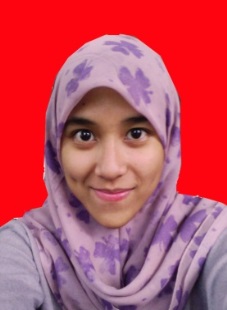 Data PribadiNama			: Dwi HapsariTempat, Tgl. Lahir	: Jakarta, 1 Oktober 1992Jenis Kelamin		: PerempuanAgama			: Islam	Tinggi/Berat Bada 	: 145 cm/40 kgKewarganegaraan	: IndonesiaStatus			: Belum menikahAlamat			         : Perumahan Chandra Baru Jl Flamboyan Raya blok B255 Pondok Gede BekasiTelepon / HP		: 085966171792/083844151604Email			: saaciil@yahoo.comPendidikan FormalSD Tunas BangsaTahun 1998-2004					(masa studi 6 tahun)SMPN 12 TangerangTahun 2004-2007					(masa studi 3 tahun)SMAN 06 TangerangTahun 2007-2010					(masa studi 3 tahun)STBA LIA JAKARTAHingga saat iniPengalaman KerjaLanguange Partner dalam Event ENICHISAI 2014Mengajar BIMBEL SD kelas 2,3, dan 4Marketing Freelance Program Group XL Freelance Data Admin di Rumah MediaDemikian daftar riwayat hidup ini dibuat berdasarkan fakta yang sebenarnya.Hormat saya,Dwi Hapsari